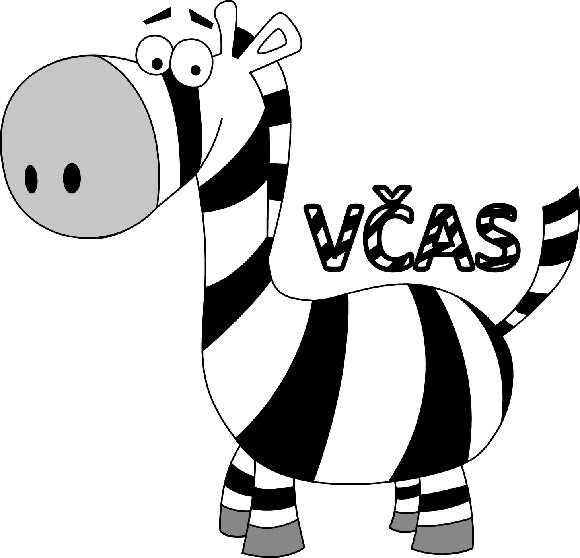 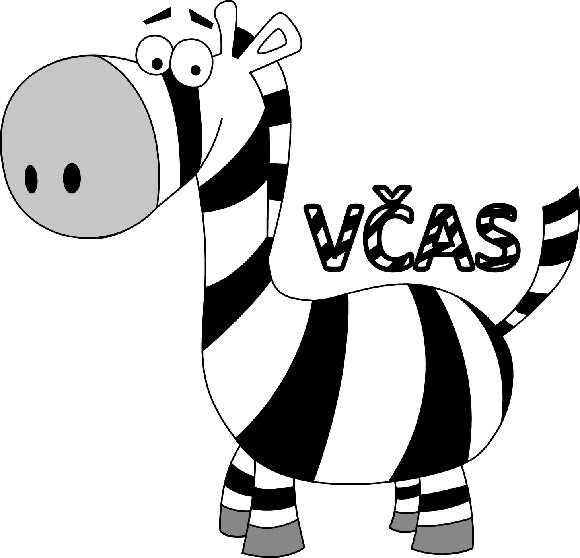 Nástupní list účastníka 
letního tábora v KořenověPROHLÁŠENÍ ZÁKONNÝCH ZÁSTUPCŮ – BEZINFEKČNOST ÚČASTNÍKA AKCE:  Jméno a příjmení dítěte 	 datum narození 	adresa 	U svého dítěte upozorňuji na tyto nemoci (postižení) a nutnost užívání léků, které nebyly uvedeny ošetřujícím lékařem, případně jiné skutečnosti 	
	plavec x neplavec (zakroužkujte pravdivou informaci) Prohlašuji, že ošetřující lékař dítěti nenařídil změnu režimu, že dítě nejeví známky akutního onemocnění (průjem, zvýšená teplota, zvracení, kašel, dušnost, bolení v krku, rýma, náhlá ztráta čichu nebo chuti) a okresní hygienik ani ošetřující lékař mu nenařídil karanténní opatření. Není mi známo, že v posledních dvou týdnech přišlo dítě do styku s osobami, které onemocněly přenosnou nemocí. 
Dítě je schopno účastnit se tábora od 10.7.2022 do 21.7.2024.V případě, že se u dítěte na táboře objeví příznaky infekčního onemocnění nebo pokud by tábor musel být předčasně ukončen, zajistím odvoz dítěte, jeho vyšetření u lékaře a o nemoci dítěte budu informovat hlavního vedoucí tábora. Zároveň nahlásím hlavnímu vedoucímu případný výskyt příznaků nemoci COVID-19 u dítěte v době 14 dnů od ukončení akce.Současně potvrzuji, že jsem poučil své dítě, aby respektovalo všechny pokyny vedoucích a dodržovalo táborový řád. Dále jsem vzal na vědomí, že návštěvy rodičů i jiných dospělých osob jsou na akci především z hygienických a zdravotních důvodů zakázány. Pokud budou na táboře pořízené fotky a jiná dokumentace, na které budu zaznamenán já nebo moje dítě, dávám souhlas k jejich využití na propagaci spolku VČAS z.s. ADRESY POBYTU ZÁKONNÝCH ZÁSTUPCŮ DÍTĚTE  tj. rodičů či jiných k péči o dítě pověřených osob dosažitelných v době trvání akce 
– kdo je oprávněn případně převzít v době trvání akce dítě od 	 do 	 jméno a příjmení 	adresa 	 telefon 	od 	 do 	 jméno a příjmení 	adresa 	 telefon 	Svým podpisem stvrzuji, že jsem se seznámil s tímto nástupním listem, uvedl pravdivé informace, se vším souhlasím a jsem si vědom(a) právních důsledků, které by mě postihly, kdyby toto mé prohlášení bylo nepravdivé. V 	 dne 10.7.2024.vlastnoruční podpis zákonného zástupce